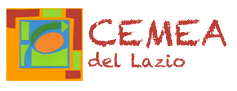 Scambi Internazionali di GiovaniDomanda diIscrizioneISTRUZIONI PER  SPEDIZIONEDELLA SCHEDAIl presente modulo deve essere:compilato in ogni sua parte; corredato dalla vostra fotografia nell'apposito riquadro;il candidato, se minorenne, dovrà fare pervenire successivamente via posta il modulo di autorizzazione firmato da un genitore o tutore legale all’indirizzo:CEMEA UNITÀ REPLAY, AREA SCAMBI INTERNAZIONALIVIA ARGENTINA ALTOBELLI 32,00177 ROMA – ITALIAspedito via posta elettronica all’indirizzo: scambi@cemea.eu AUTORIZZAZIONE OBBLIGATORIA (*)ATTIVITÁ _______________________________________________________________________________dal _______________ al _________________ a _________________________ in _____________________Io sottoscritto/a ___________________________________________, nato/a il___________________ a___________________________ ed esercente la patria potestà o la tutela legale di ___________________________________ nato/a _________________ il ___________________ a ___________________________ AUTORIZZOla sua partecipazione alla suddetta attività e acconsento che durante il periodo di svolgimento il/la Sig/Sig.na ___________________________________________, nato/a______________________________ il___________________ a ___________________________ ne svolga la funzione di tutela come accompagnatore. Autorizzo inoltre che il/la giovane, in caso di necessità e urgenza, venga sottoposto/a a tutte le cure del caso, ivi compresi eventuali interventi chirurgici, previo contatto con la famiglia se le condizioni lo permettono. Sollevo inoltre il Cemea del Lazio dalla responsabilità di eventuali danni causati dal/dalla giovane a cose e/o a persone terze.									Data____ ____________________Firma Genitore/Tutore legale __________________________________________________________Firma secondo Genitore (se necessaria) ___________________________________________________(*) da compilare obligatoriamente per i minori o gli impediti da uno dei genitori o dal tutore o dal rappresentante legaleScambi Internazionali di GiovaniScambi Internazionali di GiovaniScambi Internazionali di GiovaniScambi Internazionali di GiovaniScambi Internazionali di GiovaniScambi Internazionali di GiovaniScambi Internazionali di GiovaniScambi Internazionali di GiovaniScambi Internazionali di GiovaniScambi Internazionali di GiovaniScambi Internazionali di GiovaniScambi Internazionali di GiovaniScambi Internazionali di GiovaniScambi Internazionali di GiovaniScambi Internazionali di GiovaniScambi Internazionali di GiovaniScambi Internazionali di GiovaniScambi Internazionali di GiovaniScambi Internazionali di GiovaniScheda di iscrizioneScheda di iscrizioneScheda di iscrizioneScheda di iscrizioneScheda di iscrizioneScheda di iscrizioneScheda di iscrizioneScheda di iscrizioneScheda di iscrizioneScheda di iscrizioneScheda di iscrizioneScheda di iscrizioneScheda di iscrizioneScheda di iscrizioneScheda di iscrizioneScheda di iscrizioneScheda di iscrizioneScheda di iscrizioneScheda di iscrizioneContattiContattiContattiContattiContattiContattiContattiContattiContattiContattiContattiContattiContattiContattiContattiContattiContattiContattiContattiContattiContattiFOTOFOTOFOTOFOTOFOTOCognomeFOTOFOTOFOTOFOTOFOTOIndirizzo (domicilio)N°N°N°FOTOFOTOFOTOFOTOFOTOCittàCodice postale FOTOFOTOFOTOFOTOFOTORegionePaeseFOTOFOTOFOTOFOTOFOTOTelefono (con prefisso)FOTOFOTOFOTOFOTOFOTOCellulare (con prefisso)FOTOFOTOFOTOFOTOFOTOE-mailNick name SKYPEDati personaliDati personaliDati personaliDati personaliDati personaliDati personaliDati personaliDati personaliDati personaliDati personaliDati personaliDati personaliDati personaliDati personaliDati personaliDati personaliDati personaliDati personaliDati personaliDati personaliDati personaliData di nascita (gg/mm/aaaa)Data di nascita (gg/mm/aaaa)Data di nascita (gg/mm/aaaa)Data di nascita (gg/mm/aaaa)Luogo di nascita:Luogo di nascita:Luogo di nascita:Luogo di nascita:Luogo di nascita:Luogo di nascita:Luogo di nascita:Luogo di nascita:Nazionalità Nazionalità Nazionalità GenereGenereGenereGeneremaschiomaschiomaschiomaschiofemminaN° della carta d’identità N° della carta d’identità N° della carta d’identità Data di scadenza:Data di scadenza:Data di scadenza:Data di scadenza:Data di scadenza:Data di scadenza:Data di scadenza:Data di scadenza:N° di passaporto N° di passaporto N° di passaporto Data di scadenza:Data di scadenza:Data di scadenza:Data di scadenza:Data di scadenza:Data di scadenza:Data di scadenza:Data di scadenza:N° tessera sanitaria europea N° tessera sanitaria europea N° tessera sanitaria europea N° tessera sanitaria europea N° tessera sanitaria europea Persona a cui rivolgersi in caso di emergenzaPersona a cui rivolgersi in caso di emergenzaPersona a cui rivolgersi in caso di emergenzaPersona a cui rivolgersi in caso di emergenzaPersona a cui rivolgersi in caso di emergenzaPersona a cui rivolgersi in caso di emergenzaPersona a cui rivolgersi in caso di emergenzaPersona a cui rivolgersi in caso di emergenzaPersona a cui rivolgersi in caso di emergenzaPersona a cui rivolgersi in caso di emergenzaPersona a cui rivolgersi in caso di emergenzaPersona a cui rivolgersi in caso di emergenzaPersona a cui rivolgersi in caso di emergenzaPersona a cui rivolgersi in caso di emergenzaPersona a cui rivolgersi in caso di emergenzaPersona a cui rivolgersi in caso di emergenzaPersona a cui rivolgersi in caso di emergenzaPersona a cui rivolgersi in caso di emergenzaPersona a cui rivolgersi in caso di emergenzaPersona a cui rivolgersi in caso di emergenzaPersona a cui rivolgersi in caso di emergenzaCognomeIndirizzon°n°n°CittàCittàCittàCittàCittàCittàRegionePaesePaesePaesePaesePaesePaeseTelefono (con prefisso)Cellulare (con  prefisso)Cellulare (con  prefisso)Cellulare (con  prefisso)Cellulare (con  prefisso)Cellulare (con  prefisso)Cellulare (con  prefisso)Educazione scolasticaEducazione scolasticaEducazione scolasticaEducazione scolasticaEducazione scolasticaTitolo di studioScuola dell’obbligo Scuola professionaleTitolo di studioDiploma di maturitàDiploma di laureaSituazione attualeSituazione attualeSituazione attualeSituazione attualeSituazione attualeSituazione attualeSituazione attualeSituazione attualeSituazione attualeSituazione attualeSituazione attualeOccupazione  attualeOccupazione  attualeImpiegatoImpiegatoImpiegatoImpiegatoStudenteStudenteOccupazione  attualeOccupazione  attualeDisoccupatoDisoccupatoDisoccupatoDisoccupatoIn formazioneIn formazioneOccupazione  attualeOccupazione  attualeDisoccupato di lunga durata (>6 mesi)Disoccupato di lunga durata (>6 mesi)Disoccupato di lunga durata (>6 mesi)Disoccupato di lunga durata (>6 mesi)AltroAltroSpecificare:Specificare:Specificare:Specificare:Specificare:Specificare:Specificare:Specificare:Specificare:Specificare:Specificare:Conoscenze linguisticheConoscenze linguisticheConoscenze linguisticheConoscenze linguisticheConoscenze linguisticheConoscenze linguisticheConoscenze linguisticheConoscenze linguisticheConoscenze linguisticheConoscenze linguisticheConoscenze linguistichelinguadi baseintermediobuonobuonomolto buonomolto buonolingua madreIngleseparlatoparlatoparlatoInglesescrittoscrittoscrittoIngleselettolettolettoparlatoparlatoparlatoscrittoscrittoscrittolettolettolettoparlatoparlatoparlatoscrittoscrittoscrittolettolettolettoparlatoparlatoparlatoscrittoscrittoscrittolettolettolettoEducazione non formaleEducazione non formaleEducazione non formaleEducazione non formaleEducazione non formaleEducazione non formaleIndica con una X le attività a cui hai partecipatoIndica con una X le attività a cui hai partecipatoIndica con una X le attività a cui hai partecipatoIndica con una X le attività a cui hai partecipatoIndica con una X le attività a cui hai partecipatoIndica con una X le attività a cui hai partecipatoVolontariatoScambi internazionaliServizio Civile NazionaleTeatroCampi estiviErasmusMusicaCorsi di formazione internazionaleLeonardo Da VinciPitturaSviluppo di un progetto localeTirociniCantoSportArti manualiNavigazioneScambi scolasticiCucinaGiocoleriaOrganizzazione di festeAltroHai degli hobbies?Hai degli hobbies?Hai degli hobbies?Hai degli hobbies?Hai degli hobbies?Hai degli hobbies?Motivazione per partecipare agli scambi internazionaliMotivazione per partecipare agli scambi internazionaliMotivazione per partecipare agli scambi internazionaliMotivazione per partecipare agli scambi internazionaliHai  uno scambio giovanile o hai  di soggiorni all’estero? Se sì, quando, con quale associazione/ente e in quale paese?Hai  uno scambio giovanile o hai  di soggiorni all’estero? Se sì, quando, con quale associazione/ente e in quale paese?Hai  uno scambio giovanile o hai  di soggiorni all’estero? Se sì, quando, con quale associazione/ente e in quale paese?Hai  uno scambio giovanile o hai  di soggiorni all’estero? Se sì, quando, con quale associazione/ente e in quale paese?A quali attività vorresti partecipare? Indicare titolo, data e paese degli scambi a cui sei interessato/a ordinandoli per priorità. (L’elenco è disponibile sul sito web www. cemea.eu)A quali attività vorresti partecipare? Indicare titolo, data e paese degli scambi a cui sei interessato/a ordinandoli per priorità. (L’elenco è disponibile sul sito web www. cemea.eu)A quali attività vorresti partecipare? Indicare titolo, data e paese degli scambi a cui sei interessato/a ordinandoli per priorità. (L’elenco è disponibile sul sito web www. cemea.eu)A quali attività vorresti partecipare? Indicare titolo, data e paese degli scambi a cui sei interessato/a ordinandoli per priorità. (L’elenco è disponibile sul sito web www. cemea.eu)Perché hai scelto di iscriverti a queste attività, cosa ti aspetti e come pensi di contribuire alla loro riuscita?Perché hai scelto di iscriverti a queste attività, cosa ti aspetti e come pensi di contribuire alla loro riuscita?Perché hai scelto di iscriverti a queste attività, cosa ti aspetti e come pensi di contribuire alla loro riuscita?Perché hai scelto di iscriverti a queste attività, cosa ti aspetti e come pensi di contribuire alla loro riuscita?Hai particolari allergie?                                                                                                      In caso affermativo, specificare:Hai particolari allergie?                                                                                                      In caso affermativo, specificare: Sì     NoHai qualche disabilità o hai bisogno di qualche attenzione particolare?Hai qualche disabilità o hai bisogno di qualche attenzione particolare? Sì     NoSei vegetariano, hai qualche intolleranza alimentare o segui una dieta particolare?       In caso affermativo, specificare:                                                       Sei vegetariano, hai qualche intolleranza alimentare o segui una dieta particolare?       In caso affermativo, specificare:                                                        Sì     NoSai nuotareSai nuotare Sì     NoFumi?                                                                                                                                  Fumi?                                                                                                                                   Sì     NoHai la patente di guida?                                                                                                  Hai la patente di guida?                                                                                                   Sì     NoQuale è il tuo approccio verso le droghe e l’alcool?Quale è il tuo approccio verso le droghe e l’alcool?Quale è il tuo approccio verso le droghe e l’alcool?C’e qualcosa di importante che ti riguarda di cui dovremmo essere a conoscenza?In caso affermativo, specificare:                                                        Sì     No Sì     Nodichiara di essere a conoscenza delle condizioni di partecipazione agli scambi riportate sul nostro sito.dichiara di essere a conoscenza delle condizioni di partecipazione agli scambi riportate sul nostro sito.SìNoIn conformità al D.Lgs. 196/2003 ti informiamo che i tuoi dati personali saranno trattati al solo fine di comporre i gruppi che partecipano agli scambi internazionali organizzati da questo ufficio. I dati saranno conservati con la massima riservatezza e non verranno divulgati.Il trattamento dei dati per la suddetta finalità è realizzato mediante l’utilizzo di procedure informatiche in grado di tutelare e garantire la riservatezza dei dati forniti e ridurre al minimo il pericolo di accesi abusivi, furti o manomissioni dei dati stessi. Ti informiamo che potrai avvalerti del diritto di ottenere la conferma dell’esistenza o meno dei tuoi dati personali e la loro messa a disposizione in forma intelligibile; di avere conoscenza della logica e delle finalità su cui si basa il trattamento; di ottenere la cancellazione, la trasformazione in forma anonima o il blocco dei dati trattati in circolazione di legge, nonché l’aggiornamento, la rettificazione o, l’integrazione dei dati; di opporti per motivi legittimi al trattamento stesso.Ti informiamo inoltre che l’eventuale utilizzo delle fotografie e dei video girati durante lo scambio avverrà unicamente per pubblicizzare le attività internazionali del CEMEA.In conformità al D.Lgs. 196/2003 ti informiamo che i tuoi dati personali saranno trattati al solo fine di comporre i gruppi che partecipano agli scambi internazionali organizzati da questo ufficio. I dati saranno conservati con la massima riservatezza e non verranno divulgati.Il trattamento dei dati per la suddetta finalità è realizzato mediante l’utilizzo di procedure informatiche in grado di tutelare e garantire la riservatezza dei dati forniti e ridurre al minimo il pericolo di accesi abusivi, furti o manomissioni dei dati stessi. Ti informiamo che potrai avvalerti del diritto di ottenere la conferma dell’esistenza o meno dei tuoi dati personali e la loro messa a disposizione in forma intelligibile; di avere conoscenza della logica e delle finalità su cui si basa il trattamento; di ottenere la cancellazione, la trasformazione in forma anonima o il blocco dei dati trattati in circolazione di legge, nonché l’aggiornamento, la rettificazione o, l’integrazione dei dati; di opporti per motivi legittimi al trattamento stesso.Ti informiamo inoltre che l’eventuale utilizzo delle fotografie e dei video girati durante lo scambio avverrà unicamente per pubblicizzare le attività internazionali del CEMEA.In conformità al D.Lgs. 196/2003 ti informiamo che i tuoi dati personali saranno trattati al solo fine di comporre i gruppi che partecipano agli scambi internazionali organizzati da questo ufficio. I dati saranno conservati con la massima riservatezza e non verranno divulgati.Il trattamento dei dati per la suddetta finalità è realizzato mediante l’utilizzo di procedure informatiche in grado di tutelare e garantire la riservatezza dei dati forniti e ridurre al minimo il pericolo di accesi abusivi, furti o manomissioni dei dati stessi. Ti informiamo che potrai avvalerti del diritto di ottenere la conferma dell’esistenza o meno dei tuoi dati personali e la loro messa a disposizione in forma intelligibile; di avere conoscenza della logica e delle finalità su cui si basa il trattamento; di ottenere la cancellazione, la trasformazione in forma anonima o il blocco dei dati trattati in circolazione di legge, nonché l’aggiornamento, la rettificazione o, l’integrazione dei dati; di opporti per motivi legittimi al trattamento stesso.Ti informiamo inoltre che l’eventuale utilizzo delle fotografie e dei video girati durante lo scambio avverrà unicamente per pubblicizzare le attività internazionali del CEMEA.In conformità al D.Lgs. 196/2003 ti informiamo che i tuoi dati personali saranno trattati al solo fine di comporre i gruppi che partecipano agli scambi internazionali organizzati da questo ufficio. I dati saranno conservati con la massima riservatezza e non verranno divulgati.Il trattamento dei dati per la suddetta finalità è realizzato mediante l’utilizzo di procedure informatiche in grado di tutelare e garantire la riservatezza dei dati forniti e ridurre al minimo il pericolo di accesi abusivi, furti o manomissioni dei dati stessi. Ti informiamo che potrai avvalerti del diritto di ottenere la conferma dell’esistenza o meno dei tuoi dati personali e la loro messa a disposizione in forma intelligibile; di avere conoscenza della logica e delle finalità su cui si basa il trattamento; di ottenere la cancellazione, la trasformazione in forma anonima o il blocco dei dati trattati in circolazione di legge, nonché l’aggiornamento, la rettificazione o, l’integrazione dei dati; di opporti per motivi legittimi al trattamento stesso.Ti informiamo inoltre che l’eventuale utilizzo delle fotografie e dei video girati durante lo scambio avverrà unicamente per pubblicizzare le attività internazionali del CEMEA.In conformità al D.Lgs. 196/2003 ti informiamo che i tuoi dati personali saranno trattati al solo fine di comporre i gruppi che partecipano agli scambi internazionali organizzati da questo ufficio. I dati saranno conservati con la massima riservatezza e non verranno divulgati.Il trattamento dei dati per la suddetta finalità è realizzato mediante l’utilizzo di procedure informatiche in grado di tutelare e garantire la riservatezza dei dati forniti e ridurre al minimo il pericolo di accesi abusivi, furti o manomissioni dei dati stessi. Ti informiamo che potrai avvalerti del diritto di ottenere la conferma dell’esistenza o meno dei tuoi dati personali e la loro messa a disposizione in forma intelligibile; di avere conoscenza della logica e delle finalità su cui si basa il trattamento; di ottenere la cancellazione, la trasformazione in forma anonima o il blocco dei dati trattati in circolazione di legge, nonché l’aggiornamento, la rettificazione o, l’integrazione dei dati; di opporti per motivi legittimi al trattamento stesso.Ti informiamo inoltre che l’eventuale utilizzo delle fotografie e dei video girati durante lo scambio avverrà unicamente per pubblicizzare le attività internazionali del CEMEA.In conformità al D.Lgs. 196/2003 ti informiamo che i tuoi dati personali saranno trattati al solo fine di comporre i gruppi che partecipano agli scambi internazionali organizzati da questo ufficio. I dati saranno conservati con la massima riservatezza e non verranno divulgati.Il trattamento dei dati per la suddetta finalità è realizzato mediante l’utilizzo di procedure informatiche in grado di tutelare e garantire la riservatezza dei dati forniti e ridurre al minimo il pericolo di accesi abusivi, furti o manomissioni dei dati stessi. Ti informiamo che potrai avvalerti del diritto di ottenere la conferma dell’esistenza o meno dei tuoi dati personali e la loro messa a disposizione in forma intelligibile; di avere conoscenza della logica e delle finalità su cui si basa il trattamento; di ottenere la cancellazione, la trasformazione in forma anonima o il blocco dei dati trattati in circolazione di legge, nonché l’aggiornamento, la rettificazione o, l’integrazione dei dati; di opporti per motivi legittimi al trattamento stesso.Ti informiamo inoltre che l’eventuale utilizzo delle fotografie e dei video girati durante lo scambio avverrà unicamente per pubblicizzare le attività internazionali del CEMEA.In conformità al D.Lgs. 196/2003 ti informiamo che i tuoi dati personali saranno trattati al solo fine di comporre i gruppi che partecipano agli scambi internazionali organizzati da questo ufficio. I dati saranno conservati con la massima riservatezza e non verranno divulgati.Il trattamento dei dati per la suddetta finalità è realizzato mediante l’utilizzo di procedure informatiche in grado di tutelare e garantire la riservatezza dei dati forniti e ridurre al minimo il pericolo di accesi abusivi, furti o manomissioni dei dati stessi. Ti informiamo che potrai avvalerti del diritto di ottenere la conferma dell’esistenza o meno dei tuoi dati personali e la loro messa a disposizione in forma intelligibile; di avere conoscenza della logica e delle finalità su cui si basa il trattamento; di ottenere la cancellazione, la trasformazione in forma anonima o il blocco dei dati trattati in circolazione di legge, nonché l’aggiornamento, la rettificazione o, l’integrazione dei dati; di opporti per motivi legittimi al trattamento stesso.Ti informiamo inoltre che l’eventuale utilizzo delle fotografie e dei video girati durante lo scambio avverrà unicamente per pubblicizzare le attività internazionali del CEMEA.La candidatura alla partecipazione implica l’accettazione delle norme di partecipazione (consultabili sul nostro sito).La candidatura alla partecipazione implica l’accettazione delle norme di partecipazione (consultabili sul nostro sito).La candidatura alla partecipazione implica l’accettazione delle norme di partecipazione (consultabili sul nostro sito).La candidatura alla partecipazione implica l’accettazione delle norme di partecipazione (consultabili sul nostro sito).La candidatura alla partecipazione implica l’accettazione delle norme di partecipazione (consultabili sul nostro sito).La candidatura alla partecipazione implica l’accettazione delle norme di partecipazione (consultabili sul nostro sito).La candidatura alla partecipazione implica l’accettazione delle norme di partecipazione (consultabili sul nostro sito).Luogo e DataFirma del partecipanteFirma del partecipanteFirma del partecipanteFirma del partecipanteFirma del partecipanteFirma del partecipanteLuogo e dataFirma del genitore/ tutore/ Rappresentante legale (*)Firma del genitore/ tutore/ Rappresentante legale (*)Firma del genitore/ tutore/ Rappresentante legale (*)Firma del genitore/ tutore/ Rappresentante legale (*)Firma del genitore/ tutore/ Rappresentante legale (*)Firma del genitore/ tutore/ Rappresentante legale (*)(*) per i minori o gli impediti la domanda deve essere sottoscritta da uno dei genitori o dal tutore o dal rappresentante legale(*) per i minori o gli impediti la domanda deve essere sottoscritta da uno dei genitori o dal tutore o dal rappresentante legale(*) per i minori o gli impediti la domanda deve essere sottoscritta da uno dei genitori o dal tutore o dal rappresentante legale(*) per i minori o gli impediti la domanda deve essere sottoscritta da uno dei genitori o dal tutore o dal rappresentante legale(*) per i minori o gli impediti la domanda deve essere sottoscritta da uno dei genitori o dal tutore o dal rappresentante legale(*) per i minori o gli impediti la domanda deve essere sottoscritta da uno dei genitori o dal tutore o dal rappresentante legale(*) per i minori o gli impediti la domanda deve essere sottoscritta da uno dei genitori o dal tutore o dal rappresentante legale